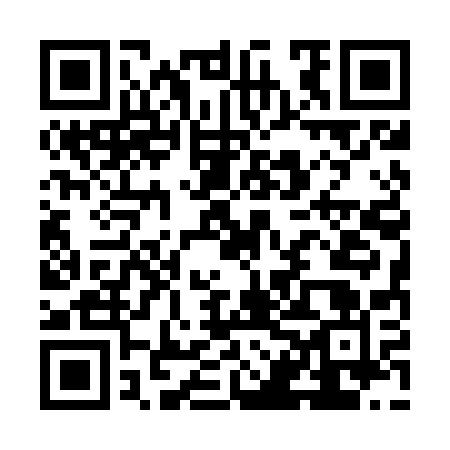 Ramadan times for Jozefowice, PolandMon 11 Mar 2024 - Wed 10 Apr 2024High Latitude Method: Angle Based RulePrayer Calculation Method: Muslim World LeagueAsar Calculation Method: HanafiPrayer times provided by https://www.salahtimes.comDateDayFajrSuhurSunriseDhuhrAsrIftarMaghribIsha11Mon4:194:196:1512:023:525:495:497:3812Tue4:174:176:1212:013:535:515:517:4013Wed4:144:146:1012:013:555:535:537:4214Thu4:114:116:0812:013:565:555:557:4415Fri4:094:096:0512:003:585:575:577:4616Sat4:064:066:0312:003:595:585:587:4817Sun4:034:036:0112:004:016:006:007:5018Mon4:014:015:5812:004:026:026:027:5319Tue3:583:585:5611:594:046:046:047:5520Wed3:553:555:5311:594:056:066:067:5721Thu3:533:535:5111:594:076:076:077:5922Fri3:503:505:4911:584:086:096:098:0123Sat3:473:475:4611:584:106:116:118:0324Sun3:443:445:4411:584:116:136:138:0525Mon3:413:415:4111:584:126:156:158:0826Tue3:383:385:3911:574:146:166:168:1027Wed3:363:365:3711:574:156:186:188:1228Thu3:333:335:3411:574:166:206:208:1429Fri3:303:305:3211:564:186:226:228:1730Sat3:273:275:2911:564:196:246:248:1931Sun4:244:246:2712:565:207:257:259:211Mon4:214:216:2512:555:227:277:279:242Tue4:184:186:2212:555:237:297:299:263Wed4:154:156:2012:555:247:317:319:284Thu4:124:126:1812:555:267:337:339:315Fri4:084:086:1512:545:277:347:349:336Sat4:054:056:1312:545:287:367:369:367Sun4:024:026:1012:545:307:387:389:388Mon3:593:596:0812:535:317:407:409:419Tue3:563:566:0612:535:327:427:429:4310Wed3:523:526:0312:535:337:437:439:46